LÍNEAS DE ABSORCIÓN PARA OCHO ELEMENTOSFuente de las imágenes: https://ia.terc.edu/spectral_catalog.html 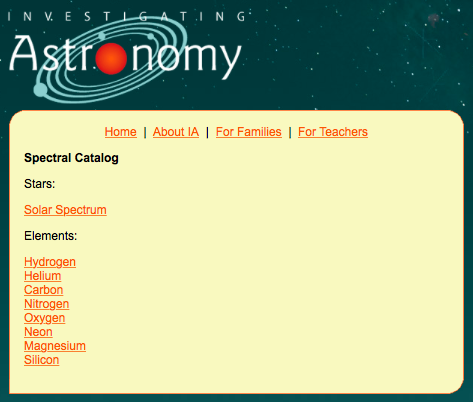 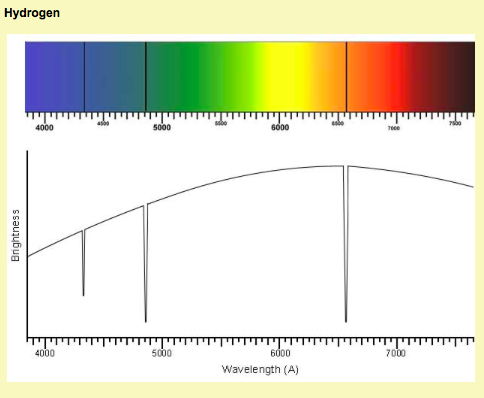 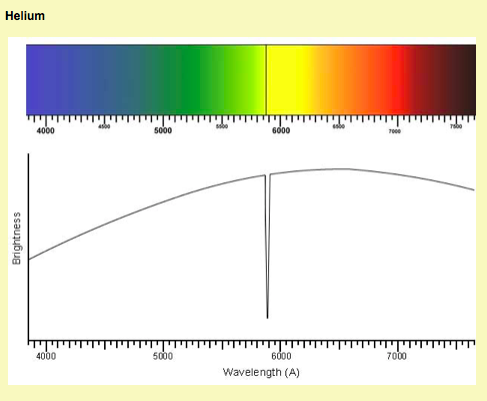 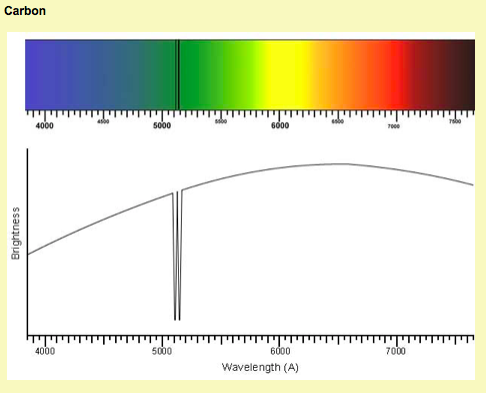 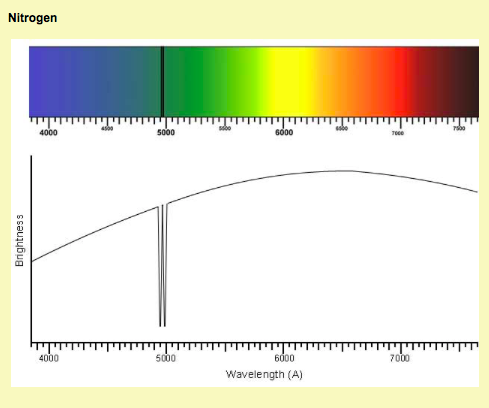 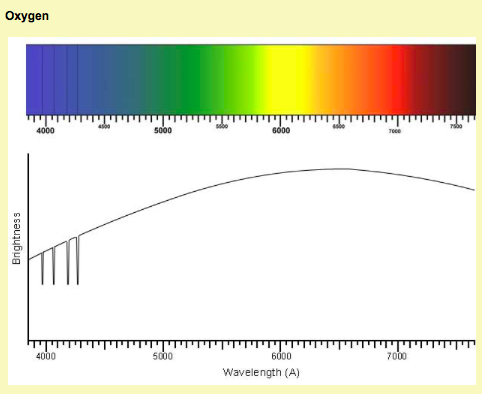 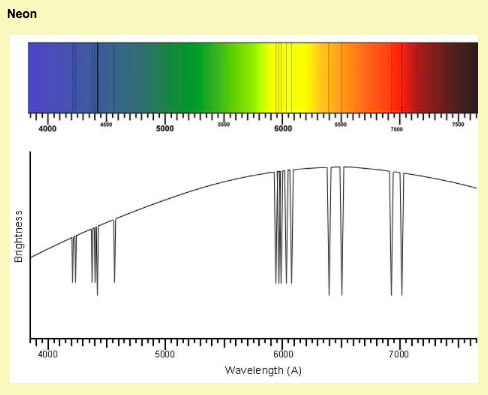 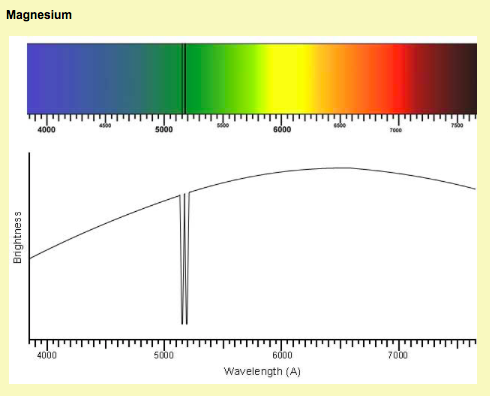 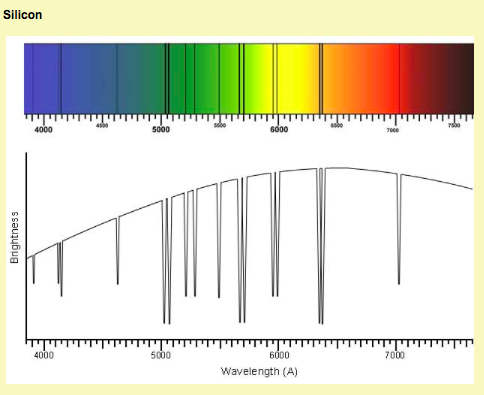 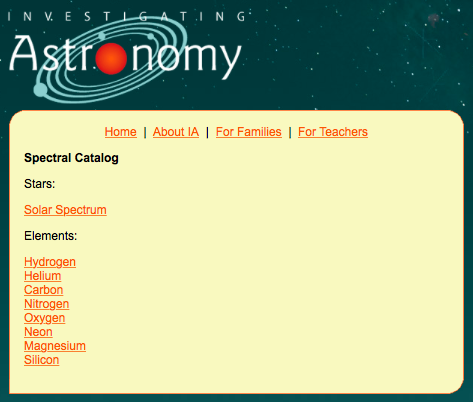 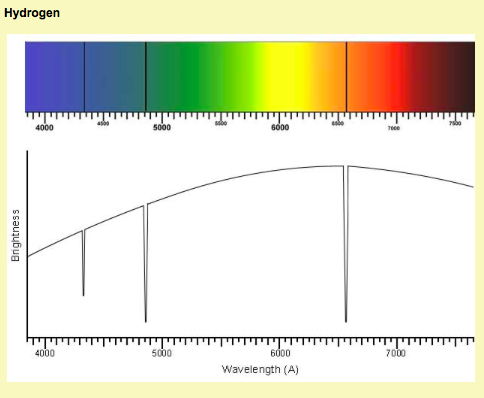 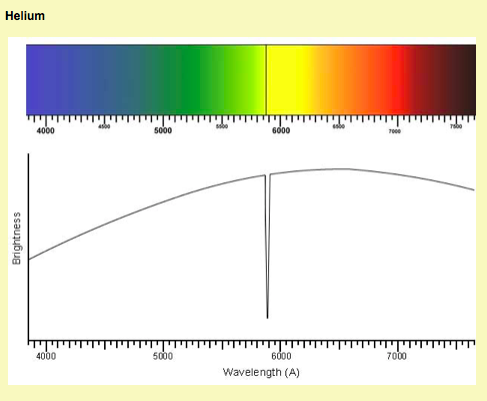 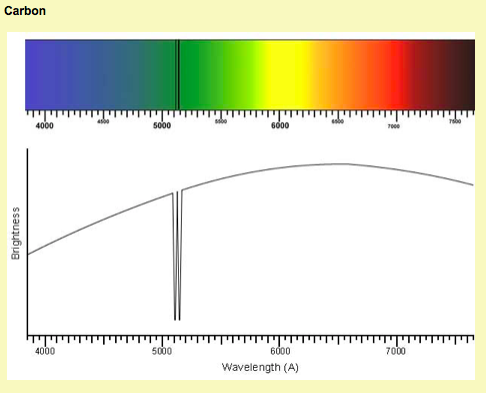 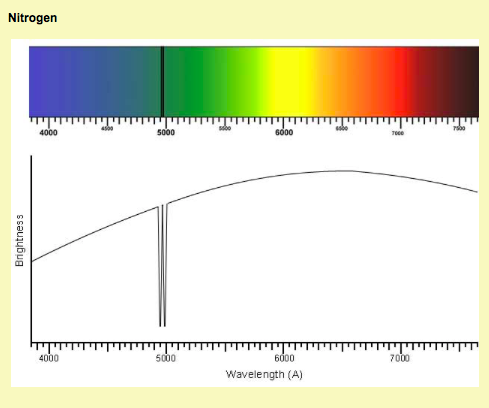 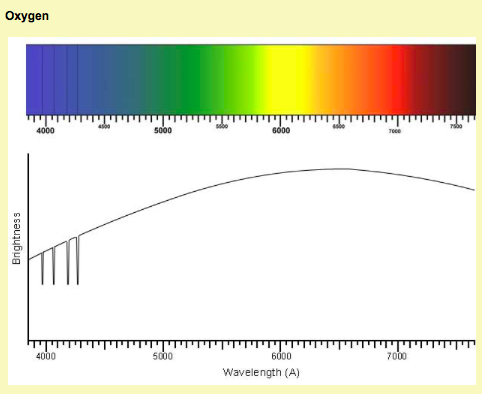 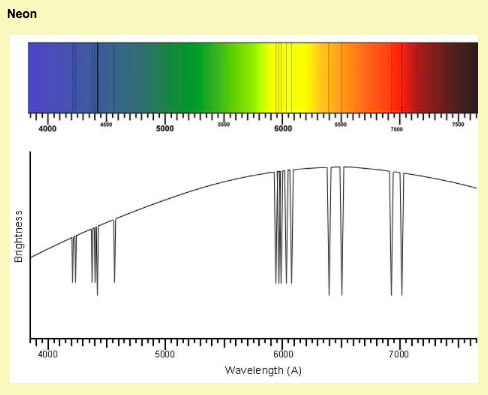 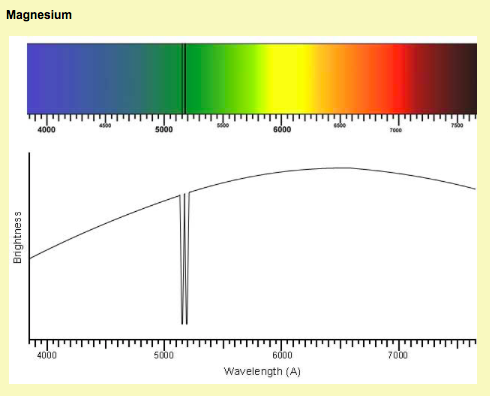 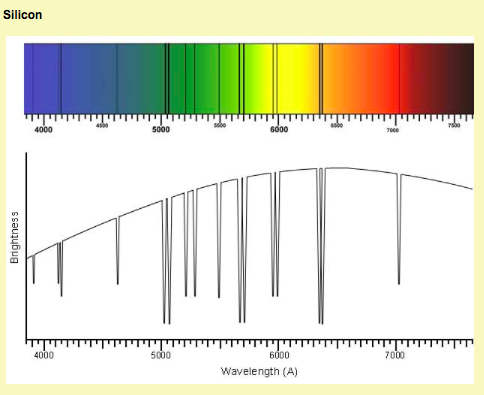 